https://link.springer.com/article/10.1007/s13399-023-04808-3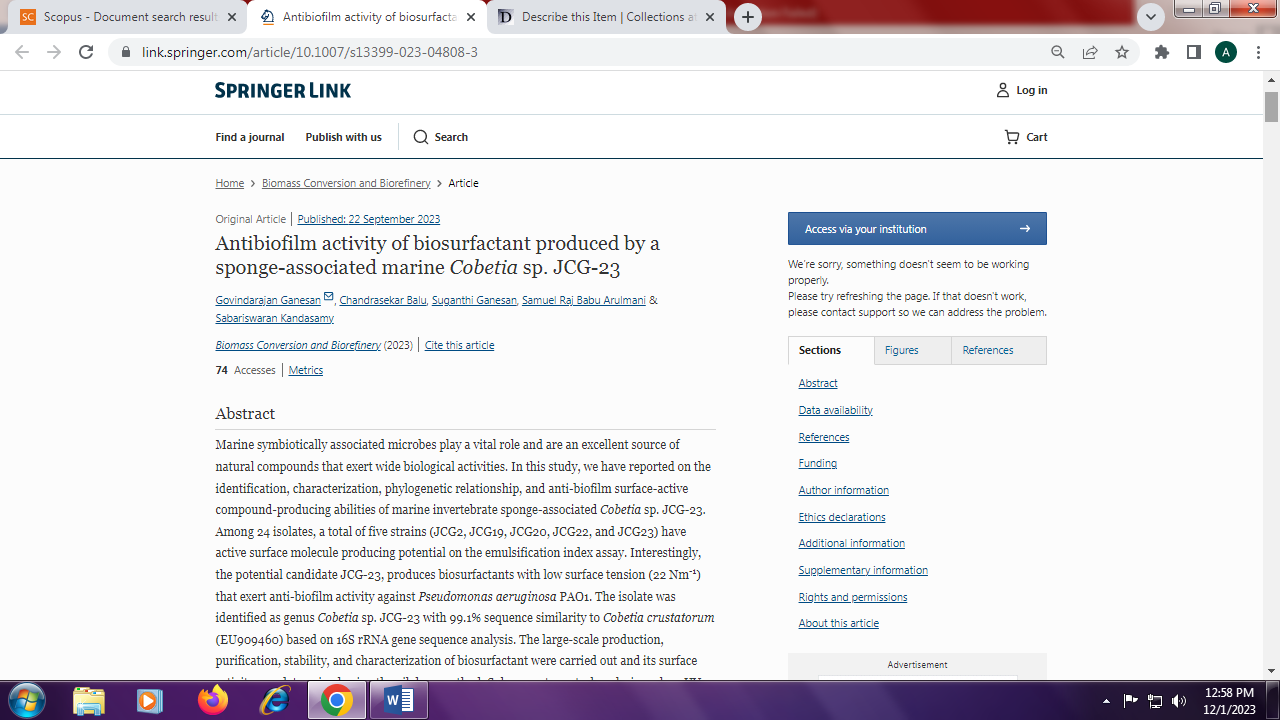 